Appendix AFigure 1. Wally and the Major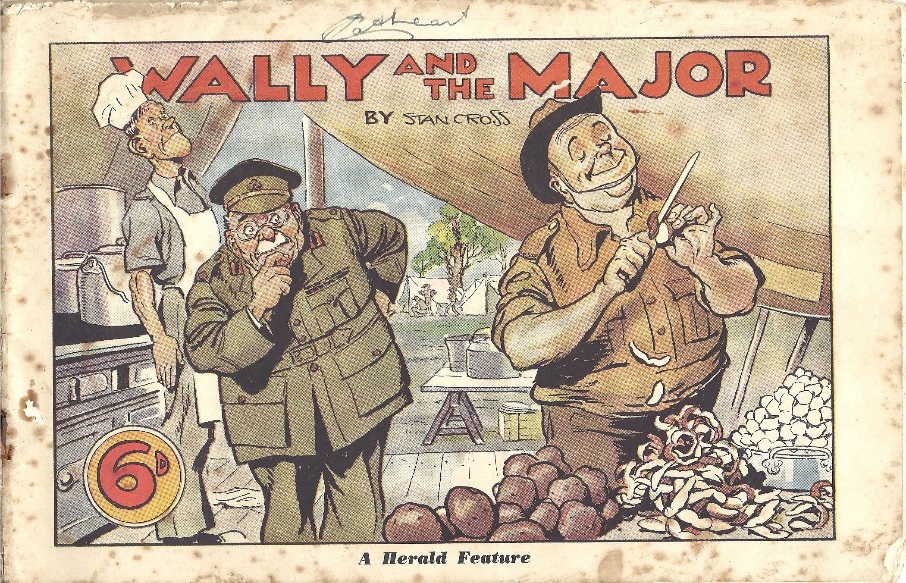 Figure 2. Bluey and Curley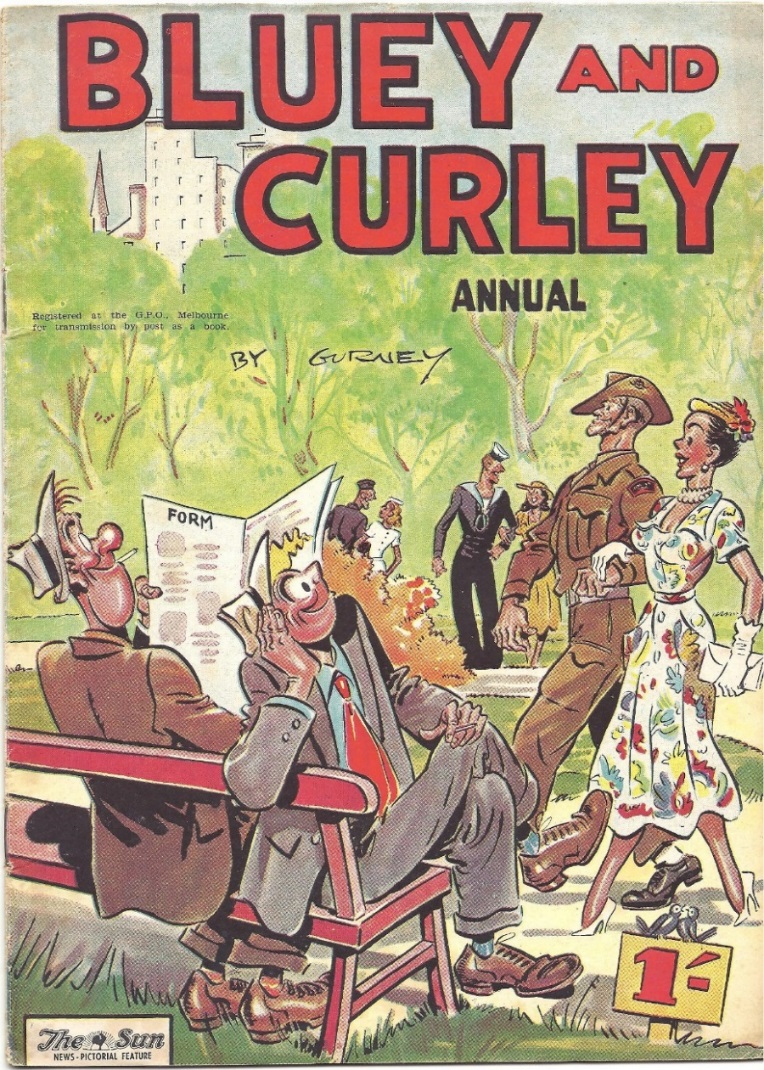 Figure 3. Wanda the War Girl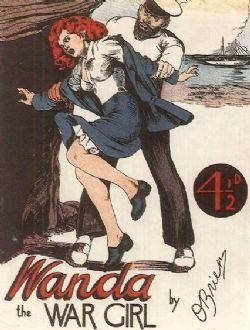 Figure 4. Commando: Jap Killer! 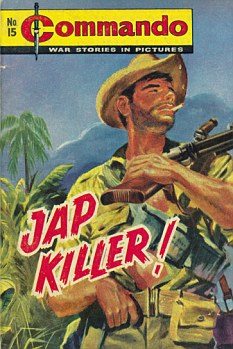 Figure 5. Commando: The Haunted Jungle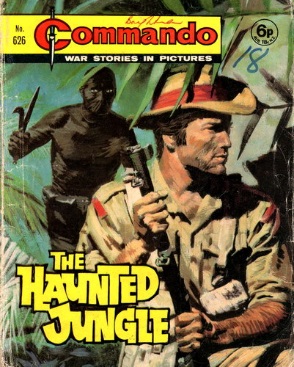 Figure 6. Commando: They Called Him Coward! 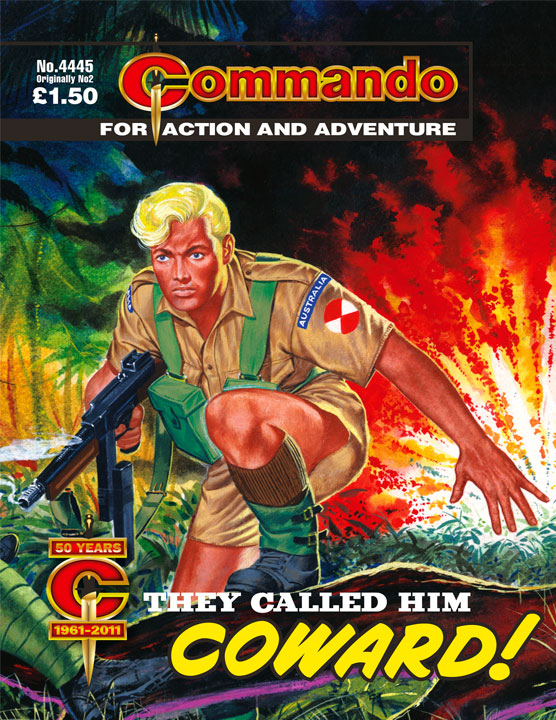 